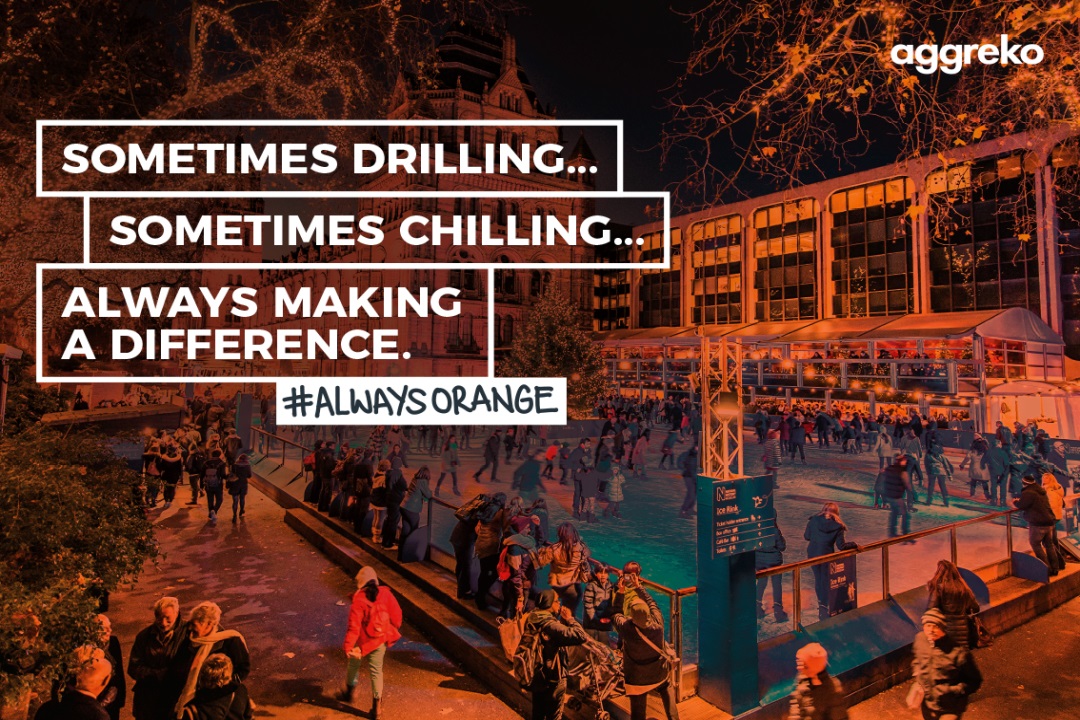 Unser Team sucht Verstärkung alsProjekingenieur (m/w) mit Home Office in SüddeutschlandWas wir Ihnen bieten:Eine abwechslungsreiche und verantwortungsvolle Tätigkeit in einem modernen wachsenden UnternehmenEine sorgfältige EinarbeitungEin technologisch spannendes und innovatives UmfeldEntwicklungsperspektiven in einem erfolgreichen und international tätigem UnternehmenEinen sicheren Arbeitsplatz mit einer attraktiven Vergütung, Firmenwagen und Home Office-AusstattungSollten Sie Interesse an dieser abwechslungsreichen Tätigkeit in einem erfolgreichen, innovativen und etablierten Unternehmen haben, freuen wir uns über Ihre aussagekräftige Bewerbung unter Angabe Ihrer Gehaltsvorstellung, des nächstmöglichen Eintrittstermins sowie den gewünschten Einsatzort – online oder per E-Mail an hr@aggreko.de https://www.aggreko.com/de-de/careersIhre Aufgaben:Deutschlandweites Projektmanagement inkl. Projekte in Österreich und der SchweizFestlegung / Modifikation unserer mobilen Versorgungsanlagen nach individuellen Kundenanforderungen / vertraglichen VorgabenBereitstellung von technischem Support durch unsere internen SpezialistenVerantwortlich für die Einhaltung der Aggreko QHSE-Richtlinien (Quality, Health, Safety, Environment)Unterstützung des Vertriebs bei Angeboten, inklusive Anlagen-Design und technischer Validierung der AnlagenauslegungBudgetmanagement sowie ProjektdokumentationIhr Profil:Innovative und kreative Herangehensweise an ProjekteErste Berufserfahrung (min. 2 Jahre) im Projektmanagement sowie Kenntnisse im Bereich Generatoren/Elektrotechnik inkl. Verteilernetze wünschenswertErweiterte Kenntnisse der MS Office-Anwendungen (MS Project von Vorteil)Selbständiges, eigenverantwortliches Arbeiten und ein hohes Maß an VerantwortungsbewusstseinSicherer Umgang mit Kunden, kommunikativ und dienstleistungsorientiertVerhandlungssichere Deutsch- sowie gute EnglischkenntnisseFührerschein sowie die Bereitschaft zu reisen (40-60%)